97 éve született Mészöly Miklós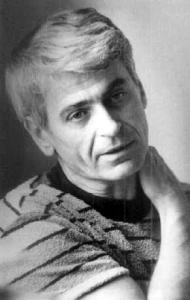 (Szekszárd, 1921. január 19. – Budapest, 2001. július 22.)„Minden napot úgy kellene kezdenünk, mintha a csecsemő és haldokló egyszerre pillantana ki a szemünkből. Így talán megértenénk valamit abból, amit szüntelenül s okosan igyekszünk megmagyarázni magunknak.”
(Mészöly Miklós: Elégia)Esterházy Péter szavaival „erkölcs, méltóság, becsület, pogány életöröm” jellemezte a Kossuth-díjas magyar írót.

A kvíz beküldési határideje 2018.01.31.Szekszárdon született 1921. január 19-én. 1948-ban vette fel a Mészöly nevet az egyik felmenőjétől kölcsönözve. Mi volt az eredeti neve?VargaMolnárTóthElemi iskoláit az Irgalmas Nővéreknél, gimnáziumi tanulmányait a Garay János Gimnáziumban végezte. 1938 és 1942 között joghallgató a __________________, ahol summa cum laude végzett. Melyik egyetemre járt?Pécsi TudományegyetemSzegedi TudományegyetemPázmány Péter Tudományegyetem1943-ban a pécsi Sorsunk című folyóiratban jelenik meg első novellája. Az írás a felelősség lélektani kérdéseit boncolgatja. Mi a novella címe?Sötét jelekVadvizekBridge és a nyúl1944-ben megkapta a behívót. Frontkatonaként Németországba került, ahol katonaszökevényként barangolt, majd rövid ideig munkás, terménybegyűjtő, malomellenőr volt. 1947-ben lapot indított, melynek főszerkesztője volt. Mi volt a lap címe?Tolna megyei KisújságBaranya megyei KisújságSomogy megyei Kisújság1948-ban a pécsi Batsányi Társaság gondozásában jelent meg első novelláskötete, mi volt a címe?LáncszemekVadvizekA fekete város1949-ben feleségül vette ____________ pszichológusnőt, aki később nemcsak szakmájában, hanem íróként is ismertté vált. Hogy hívták a feleségét?Hermann AliceBálint AlicePolcz AlaineHány évig voltak házasok?5225601956-ban „már nyiltan is szabadfoglalkozású író.” A forradalomban fegyveresen nem vett részt. Mivel a magyar írók ENSZ-hez írt Kádár-hű nyilatkozatának aláírását megtagadta, megfigyelés alá került, az utcán követték, a telefonját lehallgatták. Másfél évig „ismeretlen” helyre távozott. Melyik baranyai faluba ment?VéméndMánfaOld1963-ban a Tüskés Tibor által szerkesztett Jelenkorban megjelent drámája nagy port kavart az akkori Magyarországon. A darabot a Miskolci Nemzeti Színház is bemutatta, de két előadás után betiltották. Egymást követték a betiltások, utazások korlátozása, nemzetközi meghívások visszautasítására kényszerítés. Melyik volt az említett darab?Az atléta halálaSaulusAz ablakmosó1970-ben Gaál István filmet készített Mészöly Miklós ______________című novellájából. A film különdíjat nyert a cannes-i filmfesztiválon. Mi a novella címe?MagasiskolaFilmSzárnyas lovakMészöly Miklós és felesége több mint 700 darabból összeállított levelezése jelent meg tavaly könyv formájában. Mi a címe a két erős és nagy hatású személyiség összefonódó sorsáról, sokat próbált, de elszakíthatatlannak bizonyult kapcsolatáról tanúskodó könyvnek?A bilincs a szabadság legyenEgész lényeddel hasonlítani és emlékezniMég csak most kezdődik mindenMészöly Miklós rendkívül sok díjjal rendelkezik, mint például a Kossuth-díj, Kortárs-díj vagy a Magyar Köztársasági Érdemrend középkeresztje. Emellett írói munkásságát a ______________________-ban való tagsággal is kitüntették, mely a magyar írók-költők forrásértékű szövegeinek megismertetésére és elérhetővé tételére szakosodott. Melyik ma is működő projekt alapító tagja volt Mészöly?  Digitális Irodalmi Akadémia Magyar Elektronikus KönyvtárHumántudományi Tanulmányok és Cikkek Adatbázisa„Igazában csak karácsony estéjén volt beszédes, akkor alig lehetett bírni vele, egyik nevetésből esett a másikba. Szinte bugyborékolt az ártatlanságtól” Melyik könyvből való az idézet?A pille magányaMerre a csillag járMegbocsátás 13+1. Mészöly Miklós özvegye 2003-ban Szekszárd városának ajándékozta közös budapesti lakásuk berendezési tárgyainak, valamint könyvtáruknak nagy részét. Ezzel teremtette meg a szekszárdi Irodalom Háza – Mészöly Miklós Múzeum (ma Emlékház) alapjait. A Mészöly Miklós Emléknap – emléktábla felavatása, egész napos program – minden évben megrendezése kerül. Mikor tartják az emléknapot?születésének évfordulóján, január 19-énhalálának évfordulóján, július 22-éna magyar költészet napján, április 11-énKérjük, adja meg nevét és elérhetőségét!